Port Area, Dapitan City Tel. No. (065) 213-6594 to 95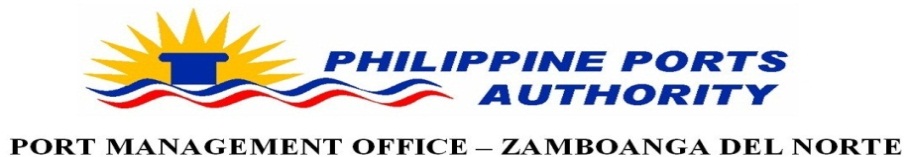 INVITATION TO BIDFOR THE REPAIR OF 58M X 9M RC PIER AND PROVISION OF OFFSHORE OUTLET, PORT OF SINDANGAN, SINDANGAN, ZAMBOANGA DEL NORTEThe Philippine Ports Authority, PMO- Zamboangadel Norte, through its bids and Awards Committee for Infrastructure Projects intends to apply the sum of Php 18,734,326.60 being the Approved Budget for the Contract (ABC) to payment under the contract for the REPAIR OF 58MX9M RC PIER AND PROVISION OF OFFSHORE OUTLET, Port of Sindangan, Sindangan, Zamboanga Del Norte. Bids received in excess of the ABC shall be automatically rejected at Bid Opening.The PPA, PMO-Zamboanga del Norte, through its Bids and Awards Committee for Infrastructure Projects now invites bids for the project with the following scope of work:Scope of Work:							QuantityEquipment Requirements:				CapacityCompletion of the works is required 276 Calendar Days. Bidders must have an experience of having completed at least one (1) contract that is similar to the contract to be bid, and whose value, adjusted to the current prices, must be at least 50% of the approved budget for the contract to be bid.Bidding will be conducted through open competitive bidding procedures using non-discretionary pass/fail criterion as specified in the Implementing Rules and Regulations of Republic Act 9184 (RA 9184), otherwise known as the “Government Procurement Reform Act”.Bidding is restricted to Filipino citizens/Sole proprietorships, partnerships, or organizations with at least seventy five percent (75%) interest or outstanding capital stock belonging to citizens of the Philippines and with Minimum PCAB License Registration-Medium A- Port, Harbor and Offshore Engineering.Interested bidders may obtain further information from PPA, PMO-Zamboanga del Norte and inspect the Bidding Documents at the address given below from 8:00AM to 5:00PM, Monday to Friday.Letter of Intent will be received from September 29-October 5, 2017. Only Letter of Intent (LOI) with attached 1- xerox copy of PCAB License and required experience will be accepted. Please present Original Copy of PCAB License at the time of submission of LOI for verification purposes. Bidders without similar experience to the contract to be bid need not apply.A complete set of Bidding Documents may be purchased by interested bidders from the address below and upon payment of a non-refundable fee for the Bidding Documents in the amount of Twenty Five Thousand Pesos (Php 25,000.00), exclusive of VAT.The PPA, PMO-Zamboanga del Norte will hold a Pre-Bid conference on October 6, 2017, 2:00PM at PPA Conference Room, Admin. Bldg.,Port of Dapitan, which shall be open only to all interested parties who have purchased the Bidding Documents.Bids must be delivered to the address below on or before the Opening of Bids on October 18, 2017, 10:00 AM at PPA Conference Room, PMO-Zamboanga del Norte, Port area, Dapitan City address to the BAC Chairman for Infrastructure Projects. All bids must be accompanied by a bid security in any of the acceptable forms and in the amount stated in the Instruction to Bidders. Bids will be opened in the presence of the bidder’s representatives who choose to attend at the address below. Late bids shall not be accepted.The PPA, PMO-Zamboanga del Norte reserves the right to accept or reject any bid, to annul the bidding process, and to reject all bids at any time prior to contract award, without thereby incurring any liability to the affected bidder or bidders. (SGD)ENGR. ABDURASAD S. HASANBAC Chairperson for Infrastructure ProjectsPPA, PMO-Zamboangadel Norte, Port Area, Dapitan City 7101For further information, please refer to:The BAC Secretariat for Infrastructure Projects or The ESD OfficePPA, PMO-Zamboangadel Norte, Port Area, Dapitan City 7101Tel No. (065) 213-6595, (065) 213-6946Email Address:ppa.pmo.dapitan@gmail.comDate of Publication: September 29-October 5, 2017PPA Website: www.ppa.com.phPhilGeps Website: www.philgeps.netPhilippine Star (Newspaper) September 29, 20171.00Mobilization and Demobilization1.00 Lot2.00REPAIR OF RC DECK2.10False work for Demolition of  RC Deck522.00 sq.m.2.20Demolition Works for RC Deck522.00 sq.m2.30Rebar works for RC Deck87,688.00 kg2.40Installation 10  Units  35T Mooring Bollard10.00 units2.50Formworks Installation1,990.00 sq.m.2.60Supply and place concrete for RC Deck, RC Beam, Pile Cap and Concrete Curb( 3500 psi )468.00 cu.m3.00PROVISION OF POWER OUTLET3.10Demolition and Excavation works105.00 ln.m3.20Backfilling and compaction works 6.00 cu.m3.30Supply and Install Reinforcing bars513.00 kg.3.40Supply and place concrete(3500 psi) 15.00 cu.m3.50Electrical Works1.00 lot4.00Construction Safety and Health Program1.00 lot1 unitBanca1 unit Air equipment compressor 356-450Cfm 130hp Air equipment compressor 356-450Cfm 130hp Air equipment compressor 356-450Cfm 130hp1 unit Pneumatic breaker w/ 50ft hose, oiler, and attach Pneumatic breaker w/ 50ft hose, oiler, and attach Pneumatic breaker w/ 50ft hose, oiler, and attach Pneumatic breaker w/ 50ft hose, oiler, and attach1 unitDump truckDump truck(6-8.99 cu.yd.),220 HP1 unitPay loader1.68cu.m, 100hp1 unit Backhoe, crawler mounted (0.80 cu.m cap) Backhoe, crawler mounted (0.80 cu.m cap) Backhoe, crawler mounted (0.80 cu.m cap)1 unit Concrete saw16"-18", Self-propelled, 6 3/4" cutting depth Concrete saw16"-18", Self-propelled, 6 3/4" cutting depth Concrete saw16"-18", Self-propelled, 6 3/4" cutting depth Concrete saw16"-18", Self-propelled, 6 3/4" cutting depth1 unit Rebar Bender Rebar Benderup to 25mm,3-phase1 unit Rebar Cutter  Rebar Cutter 16mm,single-phase1 unitForkliftForklift5,000 lbs Capacity1 unit Oxy-Acetylene Cutter w/ complete accessories  Oxy-Acetylene Cutter w/ complete accessories  Oxy-Acetylene Cutter w/ complete accessories 1 unit Welding Machine w/ complete accessories (Electric Driven) 300A  Welding Machine w/ complete accessories (Electric Driven) 300A  Welding Machine w/ complete accessories (Electric Driven) 300A  Welding Machine w/ complete accessories (Electric Driven) 300A 1 unitTransit MixerTransit Mixer5-6 cu.m cap,175 HP1 unit Concrete vibrator2"1 unit Water truck500-1000 gals capacity,360 HP Water truck500-1000 gals capacity,360 HP Water truck500-1000 gals capacity,360 HP1 unit Plate compactor500-600mm,18-25kn,6-8HP(gasoline) Plate compactor500-600mm,18-25kn,6-8HP(gasoline) Plate compactor500-600mm,18-25kn,6-8HP(gasoline) Plate compactor500-600mm,18-25kn,6-8HP(gasoline)1 unit1-bagger concrete mixe1-bagger concrete mixe(4-6cu.ft/min)